Šahovski savez Vojvodine 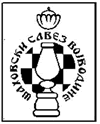 21000 Novi Sad, Masarikova 25Žiro račun: 340-1945-12 PIB br. 101631739;    Matični br. 08088152 Šifra delatnosti br. 92622;   telefon/fax: 021 572-238 E-mail:sahsavezvojvodine@mts.rs , sahovskisavezvojvodinens@gmail.com                Web site: www.vojvodinachess.net-----------------------------------------------------------------------------------------------                                               P R O P O Z I C I J EBAČKE LIGE SUBOTICA za 2021. godinuSve ekipe i igrači učesnici u takmičenju dužni su poštovati i  sprovoditi važece mere, i preporuke Kriznog štaba vlade republike Srbije, koje važe na dan održavanja takmičenja. Ekipe i igrači koji to ne poštuju, ne mogu se takmičiti.	Vojvođanska Liga se igra u pet grupa po teritorijalnom principu i to grupe: SREM, BANAT sever i BANAT jug  i BAČKA NS i BAČKA SU sa po 10 klubova. Takmičenje se održava po Bergerovom sistemu 9 kola i počinje 16. maja 2021. g. Na proleće se igraju 4 kola a nastavak tj. jesenji deo počinje 05.09.2021. g. kada se igraju preostalih 5 kola. Sastav pojedine ekipe i sastoji  se  od 6 (šest) igrača. Nije obavezno da u ekipi nastupi omladinac ili žena. Obavezno je da su svi članovi ekipe registrovani kod Šahovskog saveza Vojvodine i da imaju overene takmičarske knjižice za 2021. godinu. Pred svaki meč kapiten predaje sudiji sastav svoje ekipe zajedno sa ispunjenim izjavama COVID-19. Uz sastav kapiten je obavezan da preda na uvid i takmičarske knjižice, bez kojih ekipa/igrač ne može da nastupi. Svaki igrač pre početka meča mora potpisati izjavu COVID-19 saglasno Anexu pravilnika ekipnih takmičenjima od 18. 08 2020. Igrač koji odbije da potpiše izjavu o svojoj zdravstvenoj situaciji ne može nastupiti u meču. Potpisane izjave uzima sudija pre meča, kontroliše i čuva zajedno sa takmičarskim kartama. Na kraju meča sudija vraća kapitenima njihove takmičarske karte zajedno sa izjavama. Izjave klub čuva radi eventualnog dokazivanja kontrolnim organima.Sastav ekipe može se dati po slobodnom izboru, bez obzira na kategoriju i rejting. Ukoliko se desi da neki igrač sedne na pogrešnu tablu u odnosu na kojoj je prijavljen i povuče potez i pritisne sat, on gubi kontumacijom partiju na tabli gde je trebao da nastupi a partija koju je počeo na pogrešnoj tabli se poništava i u njoj se normalno sastaju, oni koji su po predatim sastavima i trebali tamo da igraju. 	Tempo igre je 90 minuta i 30 sekundi bonus vremena po odigranom potezu po igraču do kraja partije. Seansa traje približno 5 sati. Svi mečevi igraju sa digitalnim satovima. Pisanje poteza je obavezno do kraja partije i u oskudici vremena (cajtnotu).  Na ovo su sudije mečeva dužne da paze i da izreknu sankcije prema FIDE pravilima, igraču koji ne bude pisao poteze.Obavezna upotreba digitalnih satova na svim mečevima! Domaćin je obavezan da obezbedi 6 ispravnih digitalnih satova  za igru. Ukoliko na meču nedostaje za neku partiju digitalni sat, tu partiju gubi igrač domaće ekipe, na čijoj tabli nedostaje sat. Domaća ekipa mora obavezno obavestiti sudiju pre predavanja sastava na kojoj tabli neće imati sat na početku meča.	Član 10.2 Pravila igre FIDE se NE PRIMENJUJE!	Domaća ekipa ima bele figure na neparnim tablama. Gostujuća ekipa snosi svoje troškove puta i eventualne ishrane, a domaćin je dužan da obezbedi prigodnu salu i rekvizite za igru.	Sudije za sve mečeve određuje koordinator - voditelj lige u saradnji sa Komesarom za suđenje ŠS Vojvodine.	Domaćin je dužan da delegiranom sudiji isplati putne troškove (ako ih ima) i sudijsku taksu koja iznosi 1.500,00 dinara.	Ukoliko delegirani sudija ne dođe u zakazano vreme, meč će se održati, a sudiće domaći sudija.	Mečevi se igraju prema rasporedu koji sadrže ove propozicije sa početkom u 10 časova. Ukoliko je takmičarska komisija prihvatila zahtev nekog kluba za izmenu termina igranja mečeva kada je on domaćin, onda je taj termin obavezno uneti u ove propozicije u tabelu raspored igranja.	Odlaganje mečeva nije dozvoljeno jedino se isti mogu igrati ranije u toku nedelje ukoliko se obe ekipe međusobno o tome dogovore i obaveste koordinatora lige i ovaj Savez i delegiranog sudiju. Izuzetno meč se može odložiti uz saglasnost ovog Saveza ukoliko najmanje 2 (dva) člana ekipe učestvuju na državnom ili međunarodnom takmičenju, ili zbog više sile ali ne u poslednja 3 (tri) kola.U ekipi mogu nastupiti samo zdravi igrači, kojima je u nadležnoj zdravstvenoj ustanovi utvrđena opšta zdravstvena sposobnost za obavljanje sportskih aktivnosti, (Pravilnik o utvrđivanju zdravstvene sposobnosti sportista za obavljanje sportskih aktivnosti i učestvovanje na sportskim takmičenjima Član 3. Stav 1).  Ovu proveru opšte zdravstvene sposobnosti takmičari su obavezni da izvrše  pre početka takmičenja i ona ce da važi 6 meseci, tj. do završetka takmičenja u Bačka SU ligi.Odmah po završetku meča, a najkasnije u nedelju (subotu) do 20 h,  sudija ili kapiten domaće ekipe meča treba da pošalje zapisnik  sa meča Koordinatoru lige e-mailom na adresu: brindzai@hotmail.com  ili sliku zapisnika na Viber. Sudija meča ili kapiten ekipe, obavezno da izvesti o rezultatu  komesara lige SMS porukom na  mob/tel: 064 215 1671 (ili na VIBER). Originalne zapisnike sudija meča treba da čuva do kraja lige i onda šalje  sve zajedno koordinatoru lige na adresu: Brindza Ištvan, Pošt. fah br. 10,  24342 Pačir.Komesaru treba hitno dostaviti originalni zapisnik poštom, samo ako u nekom  meču bude najavljena žalba, zajedno sa izjavama oba kapitena i sudije.Propozicije Bačke lige Subotica, kao i praćenje rezultata u toku lige pratiće se na sajtu www.vojvodinachess.net pod Takmičenja / Bačka liga SU 2021. ,  www.chess-results.com  pod SRB, i  na sajtu www.chessnovisad.in.rs     	Zapisnik popuniti čitko, štampanim slovima sa punim imenom i prezimenom i tačnim datumom rođenja igrača, kako bi liga mogla biti rejtingovana bez problema. Po mogućnosti upisati i FIDE Id. broj igrača.	Sve eventualne primedbe kao i najavu žalbe kapiteni su dužni da unesu u zapisnik, a klub koji je nezadovoljan odlukom sudije u meču obavezan je da u roku od 48 časova po završetku meča uloži žalbu Takmičarskoj komisiji ŠS Vojvodine. Žalba se ne može uložiti, ukoliko nije stavljena najava u zapisnik meča. Uz žalbu treba uplatiti 2.000,00 (dve hiljade) dinara na ime takse koja se žaliocu vraća u slučaju povoljnog rešenja žalbe. Žalbe bez dokaza o uplaćenoj taksi neće se razmatrati. Taksa se uplaćuje na žiro račun Šahovskog saveza Vojvodine broj: 340-1945-12.	U slučaju da neka ekipa istupi sa takmičenja ili izgubi jedan meč bez igre a odigrala je manje od polovine mečeva, onda se ona briše iz daljeg takmičenja, a dotadašnji rezultati se poništavaju. Ako je odigrala više od polovine mečeva tada preostale mečeve gubi sa “0” (nula), a protivnici u sledećim kolima dobijaju onoliko poena koliko je ta ekipa najviše izgubila u jednom meču u toku takmičenja, ali ne manje od 3,5 poena! Ovo se rešava prema članu 34  Pravilnika o ekipnim takmičenjima.         	Ekipe koje neopravdano napuste takmičenje biće kažnjene prebacivanjem u najniži rang takmičenja kao i novčano - najviše do 10.000,00 (desethiljada) dinara.	Konačan plasman se određuje na osnovu zbira ukupno osvojenih MEČ BODOVA. Pobeda u meču se vrednuje sa 3 meč boda, nerešen rezultat sa 1 meč bodom, a izgubljen meč bez bodova. U slučaju da dve ili više ekipa imaju isti broj meč bodova, odlučuje veći broj ukupno osvojenih poena, pa zatim bolji međusobni rezultat ekipa koje dele mesto.	Prvoplasirana ekipa iz Bačke lige SU igra Play off protiv prvoplasirane ekipe Bačka NS i pobednik se plasira u Drugu  ligu Srbije grupa Vojvodina 2021. god. Play off se igra - prvi meč 10. oktobra u 10 časova a revanš meč 17. oktobra u 10 časova. Play off se igra u dva meča gde je ekipa koja ima lošiji plasman u ligi domaćin. Bolji plasman se računa tako što se prvo gledaju meč bodovi, pa ako je to isto, onda poeni i ako je i to isto onda se domaćin u prvom meču određuje žrebom. U play off-u je pobednik ona ekipa koja skupi više meč bodova u ta dva meča a ako je to isto onda je pobednik ona ekipa, koja ima veći broj osvojenih poena u ta dva meča. Ukoliko je i posle toga sve izjednačeno, onda boljeg odlučuje koja ekipa je u ta dva meča zajedno, ostvarila više poena na prve tri table. Ako je i to isto takmičarska komisija ŠSV će zakazati novi meč.	Pobednička ekipa u Play off-u treba da potvrdi svoje učešče u drugoj ligi Srbije grupa Vojvodina do 31.12.2021. godine. Ako slučajno odustane od takmičenja, onda u viši rang ulazi ekipa koja je poražena, kao rezerva.	U grupama Bačka NS i Bačka SU  Vojvođanske lige ispada po 1 (jedna) najslabije plasirana ekipa i još onoliko ekipa, koliko ispadne iz Druge lige Srbije - grupa Vojvodina, sa te teritorije. U slučaju da se prvak jedne do ove dve Vojvođanske liga ne plasira u play off-u u viši rang – Drugu ligu Srbije grupa Vojvodina a iz Druge lige ispadnu jedna ili više ekipa, broj ekipa koje ispadaju iz lige u niži rang takmičenja, Severno odnosno Južno Bačku ligu, srazmerno tome se povećava, vodeći računa da broj ekipa obe Vojvođanske lige Bačka SU i Bačka NS, bude deset.	Sve što nije obuhvaćeno ovim Propozicijama rešavaće se u skladu sa važećim FIDE pravilima šahovske igre i Pravilnicima ŠS Vojvodine.NA SVIM ZVANIČNIM TAKMIČENJIMA U VOJVODINI ZABRANJENO JE PUŠENJE! OBAVEZUJU SE SUDIJE NA STRIKTNO POŠTOVANJE OVE ODLUKE! Posedovanje mobilnog telefona u sali za igru nije dozvoljeno makar i nije uključen i ono se kažnjava gubitkom partije. Pre početka meča igrači koji imaju mobilni telefon kod sebe, daće ga sudiji na čuvanje a u protivnom rizikuju gubitak partije. Sudija će do kraja meča čuvati primljene mobilne telefone. Nije predviđeno da sudija pretresa bilo koga za vreme meča, ali mora reagovati ako uoči prekršaj.RASPORED IGRANJA za Vojvođansku ligu Bačka SUBOTICAPažnja: Ekipe ŠK „PENZIONER“ Subotica, ŠK „HAJDUK“ Kula, ŠK „GORNJI BREG“ G. Breg  i ŠK ŽAKI JOŽEF“ Stara Moravica, kada su domaćini u Subotici, Kuli, Gronjem Bregu i Staroj Moravici, svoje mečeve igraju subotom sa početkom od 16,00 časova.      	 1. kolo se igra         16. maja     		2021. godine          Subotari igraju 15. maja u 16,00 časova itd.      	 2. kolo se igra         23. maja     		2021. godine     	 3. kolo se igra         30. maja     		2021. godine      	 4. kolo se igra         06. juna     		2021. godine     	 5. kolo se igra         05. septembra          2021. godine         	 6. kolo se igra         12. septembra     	2021. godine      	 7. kolo se igra         19. septembra          2021. godine 8. kolo se igra         26. septembra          2021. godine 9. kolo se igra         03. oktobra               2021. godinePoslednje kolo se igra u nedelju u 10 čas bez obzira na to da domaćin inače igra svoje mečeve subotom.Klubovi su obavezni da ekipama koje im dolaze u goste putem koordinatora lige dostave tačnu adresu prostorije u kojima će se mečevi igrati.  Istu obavezu klub domaćin ima i prema delegiranom sudiji. 	Sve posledice koje mogu proisteći iz nepoštovanja ove odredbe snosi klub domaćin!	Uz ove Propozicije se dostavljaju parovi igranja za sva kola  	LIGE ĆE BITI REJTINGOVANE KOD FIDE!! 	KOTIZACIJA KLUBOVA ZA UČEŠĆE U LIGI IZNOSI 7.000,00 DINARA I  PLAĆA SE NAJKASNIJE DO 10. maja 2021. GODINE NA TEKUĆI RAČUN ŠS VOJVODINE  BR. 340-1945-12 prema predračunima dobijenih od ŠSV.EKIPE KOJE NE UPLATE KOTIZACIJU i ne dostave Komesaru spisak igrača registrovanih za 2021. godinu u digitalnom formatu  (mejlom) ne mogu učestvovati u takmičenju i biće brisane iz turnirske tabele! Ovo je potrebno radi uvođenja digitalne evidencije. Na sajtu www.vojvodinachess.net /Takmičenja, biće kod svake lige objavljen spisak registrovanih igrača za svaki klub.	KLUBOVI SU OBAVEZNI DA PLATE I REJTING TAKSU OD 500 DINARA PO REJTINGOVANOM IGRAČU KOJEG  SU  REGISTROVALI  ZA  IGRU. UPLATU TREBA IZVRŠITI PREMA DOBIJENIM PREDRAČUNIMA OD ŠAHOVSKOG SAVEZA VOJVODINE. Novi Sad/Pačir  27. 04. 2021.                               Za  Šahovski Savez Vojvodine     Koordinator lige             Brindza Ištvan, IA 